Publicado en Gijón el 21/05/2024 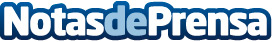 Alisys revoluciona la inspección industrial robótica con Inspect4.0La empresa ha culminado el proyecto INSPECT4.0, incorporando robótica avanzada e inteligencia artificial para mejorar significativamente la precisión y eficiencia en la inspección industrial                                                                                                                                                                                             Datos de contacto:Elena González CunninghamAlisys/ Especialista en Comunicación Corporativa603712602Nota de prensa publicada en: https://www.notasdeprensa.es/alisys-revoluciona-la-inspeccion-industrial Categorias: Inteligencia Artificial y Robótica Asturias Otras Industrias Innovación Tecnológica http://www.notasdeprensa.es